Игры – разминки для детей раннего возраста                               Мария Железнова «Наши ручки отмываем»Наши ручки отмываем  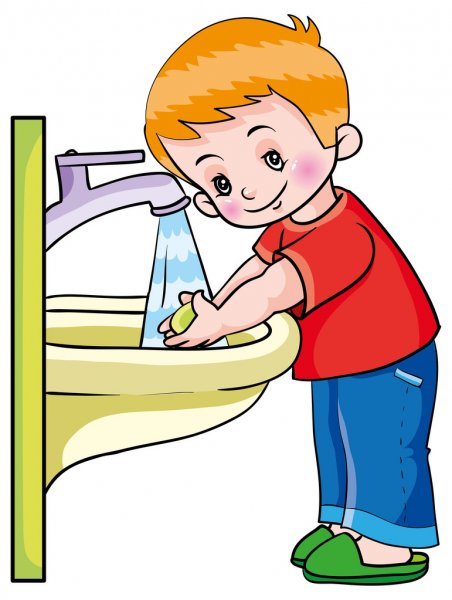 Вот – так, вот – так (изображаем мытье рук)Наши ручки поднимаем  Вот – так, вот -так (поднимаем руки над головой)Наши ручки опускаем  Вот – так, вот - так (опускаем руки)И за спину убираем  Вот – так, вот – так (прячем руки за спиной)  Песенка – игра «Зайка»     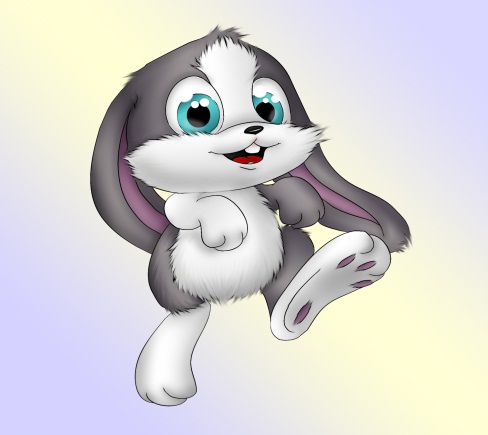 Зайка прыгал, прыгал, прыгал и устал (прыжки, присесть) Хвостиком пошевелил, ушки вверх поднял (показываем «ушки»)И услышал зайка тихий, очень тихий звук (подносим ладони к ушкам)Посмотрел по сторонам, в норку прыгнул вдруг.(повороты в стороны, смотрим, затем приседаем и прячемся в норку).